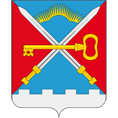 ПОСТАНОВЛЕНИЕАДМИНИСТРАЦИИ СЕЛЬСКОГО ПОСЕЛЕНИЯ АЛАКУРТТИ КАНДАЛАКШСКОГО РАЙОНАВ соответствии с Распоряжением Правительства Российской Федерации №1089-р от 11.06.2015, п о с т а н о в л я ю:1. Внести изменение в п. 1 постановления администрации сельского поселения Алакуртти, изложив в новой редакции:«Определить гарантирующей организацией для централизованной системы холодного водоснабжения и водоотведения, на территории сельского поселения Алакуртти Кандалакшского района акционерное общество «Главное управление жилищно-коммунального хозяйства»2. Постановление опубликовать в информационном бюллетене «Алакуртти – наша земля» и разместить на официальном сайте администрации муниципального образования сельское поселение Алакуртти.3. Настоящее постановление вступает в силу с даты подписания.4. Контроль за исполнением настоящего постановления оставляю за собой. И.о. главы администрациисельского поселения Алакуртти 							О.Б. Егоровот24.03.2016№62О внесении изменений в постановление администрации сельского поселения Алакуртти от 04.02.2014 №9 «Об определении гарантирующей организации в сфереводоснабжения и водоотведения на территории муниципального образования сельское поселение Алакуртти»